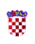 OSNOVNA ŠKOLA ROGOZNICAANTE STARČEVIĆA 7622203 ROGOZNICATel. 022/558-083e-mail: ured@os-rogoznica.skole.hr Klasa: 112-01/20-01/06Urbroj: 2182/1-12/1-13/20-01 Rogoznica, 7. listopada 2020.Na temelju  članka 107. Zakona o odgoju i obrazovanju u osnovnoj i srednjoj školi (NN br. 87/08, 86/09, 92/10, 105/10, 90/11, 5/12, 16/12, 86/12, 126/12, 94/13, 152/14, 7/17, 68/18, 98/19 i 64/20), Pravilnika o radu Osnovne škole Rogoznica i čl. 6. i 7. Pravilnika o postupku zapošljavanja te procjeni i vrednovanju kandidata za zapošljavanje u Osnovnoj školi Rogoznica,Odluke o izmjenama i dopunama Pravilnika o postupku zapošljavanja te procjeni i vrednovanju kandidata za zapošljavanje, Osnovna škola Rogoznica, Ante Starčevića 76, Rogoznica zastupana po ravnateljici Diani Goleš,  raspisuje dana 7. listopada 2020. godine: NATJEČAJza radno mjestoUČITELJ/ICA INFORMATIKE (M/Ž) - 1 izvršitelj/ica na neodređeno, nepuno radno vrijeme, 12 sati ukupnog tjednog radnog vremena, mjesto rada Osnovna škola RogoznicaUVJETI: Uz opće uvjete za zasnivanje radnog odnosa, sukladno Zakonu o radu („NN“ br. 93/14 i 127/17, 98/19) kandidati moraju ispuniti i posebne uvjete iz čl. 105. i 106. Zakona o odgoju i obrazovanju u osnovnoj i srednjoj školi („Narodne novine“ broj 87/08., 86/09., 92/10., 105/10.-ispr, 90/11., 5/12., 16/12., 86/12., 94/13., 136/14.-RUSRH, 152/14., 07/17. i 68/18., 98/19 i 64/20), Pravilnika o radu Osnovne škole Rogoznica i čl. 3 i 17.  Pravilnika o odgovarajućoj vrsti obrazovanja učitelja i stručnih suradnika u osnovnoj školi („Narodne novine“ br. 6/19. i 75/20) Kandidati koji ispunjavaju tražene uvjete dužni su uz vlastoručno potpisanu prijavu  dostaviti: - životopis- diplomu odnosno dokaz o stečenoj stručnoj spremi - dokaz o državljanstvu- uvjerenje nadležnog suda da podnositelj prijave nije pod istragom i da se protiv podnositelja prijave ne vodi kazneni postupak glede zapreka za zasnivanje radnog odnosa iz  članka 106. Zakona o odgoju i obrazovanju u osnovnoj i srednjoj školi  ne starije od 30 dana od dana raspisivanja natječaja- elektronički zapis ili potvrdu o podacima evidentiranim u matičnoj evidenciji Hrvatskog zavoda za mirovinsko osiguranje Nepotpune i nepravodobne prijave neće se razmatrati, kao ni prijave upućene elektroničkom poštom. Kandidatom prijavljenim na natječaj smatra se samo osoba koja ispunjava formalne uvjete iz natječaja te koja podnese vlastoručno potpisanu, pravodobnu i potpunu prijavu. Kandidati koji su pravodobno dostavili potpunu prijavu sa svim prilozima, odnosno ispravama i ispunjavaju uvjete natječaja dužni su pristupiti procjeni odnosno testiranju  prema odredbama Pravilnika o postupku zapošljavanja te procjeni i vrednovanju kandidata za zapošljavanje u Osnovnoj školi Rogoznica http://os-rogoznica.skole.hr/skola/dokumenti?dm_document_id=823&dm_det=1
Kandidat koji ne pristupi procjeni odnosno vrednovanju smatra se da je odustao od prijave na natječaj i više se ne smatra kandidatom u natječajnom postupku. Povjerenstvo za vrednovanje kandidata (dalje: Povjerenstvo) imenuje ravnatelj. Povjerenstvo utvrđuje listu kandidata prijavljenih na natječaj koji ispunjavaju formalne uvjete iz natječaja, a čije su prijave pravodobne, potpune i vlastoručno potpisane. Sve kandidate koji su pravodobno dostavili potpunu prijavu sa svim prilozima odnosno ispravama i ispunjavaju uvjete natječaja Povjerenstvo poziva na procjenu odnosno testiranje. Procjena odnosno testiranje može biti pismeno ili usmeno, a može biti i kombinacija oba načina. Odluku  o načinu procjene odnosno testiranja kandidata na prijedlog ravnatelja donosi povjerenstvo u skladu s brojem prijavljenih kandidata, očekivanom trajanju radnog odnosa te drugim okolnostima. Područja procjene odnosno testiranja navedena su u članku 13. pravilnika o postupku zapošljavanja te procjeni i vrednovanju kandidata za zapošljavanje u osnovnoj školi Rogoznica.Odluka o načinu procjene odnosno testiranja kandidata, vrijeme i mjesto održavanja testiranja biti će objavljeni na mrežnoj stranici škole u rubrici pod nazivom Natječaji  http://os-rogoznica.skole.hr/nat_jec, u podrubrici „ Obavijest kandidatima prijavljenim na natječaj za radno mjesto učitelja/ice informatike“ najmanje pet dana prije određenog testiranja. Pravni i drugi izvori za pripremanje kandidata za testiranje za radno mjesto učitelja/ice informatike su: 1. Zakon o odgoju i obrazovanju u osnovnoj i srednjoj školi (NN 87/08, 86/09, 92/10, 105/10, 90/11, 5/12, 16/12, 86/12, 126/12, 94/13, 152/14, 07/17, 68/18, 64/20) 2. Pravilnik o načinima, postupcima i elementima vrednovanja učenika u osnovnoj i srednjoj školi (NN 112/2010, 82/2019) 3. Pravilnik o kriterijima za izricanje pedagoških mjera (NN 94/2015, 3/2017) 4. Odluka o donošenju kurikuluma za nastavni predmet Informatika za osnovne škole i gimnazije u Republici Hrvatskoj (NN 22/2018-436)Rok za podnošenje prijava je osam dana od dana objave natječaja na mrežnim stranicama i oglasnim pločama Hrvatskog zavoda za zapošljavanje i mrežnim stranicama i oglasnoj ploči Škole.Natječaj je objavljen dana 7. listopada  2020. godine na mrežnoj stranici OŠ Rogoznica u rubrici pod nazivom Natječaji  http://os-rogoznica.skole.hr/nat_jec oglasnoj ploči OŠ Rogoznica, te mrežnoj stranici i oglasnoj ploči Hrvatskog zavoda za zapošljavanje Šibenik  i traje do 15.  listopada 2020. godine. O rezultatima  natječaja, kandidati će biti obaviješteni objavom na mrežnoj stranici škole, u rubrici pod nazivom Natječaji, u skladu s člankom 21. Pravilnika o postupku zapošljavanja te procjeni i vrednovanju kandidata za zapošljavanje u Osnovnoj školi Rogoznica.   Prijave s dokazima o ispunjavanju uvjeta i potrebnom dokumentacijom dostaviti  neposredno ili poštom na adresu:Osnovna škola RogoznicaAnte Starčevića 7622203 Rogoznicas naznakom „ZA NATJEČAJ - INFORMATIKA“                                                                          Ravnateljica: Diana GolešIsprave se prilažu u neovjerenoj preslici. U svrhu utvrđivanja vjerodostojnosti dokumentacije, za kandidata koji je zadovoljio u postupku izvršit će se uvid u izvornik, prije zaključivanja ugovora. U prijavi na javni natječaj kandidat je obvezan navesti adresu elektroničke pošte, odnosno broj telefona putem koje/g će biti obaviješten o datumu i vremenu postupka vrednovanja.Kandidati prijavom na javni natječaj daju privolu Osnovnoj školi Rogoznica da se njihovi osobni podaci navedeni u svim dostavljenim prilozima, odnosno ispravama obrađuju samo u obimu i samo u svrhu provedbe natječaja, od strane ovlaštenih osoba za provedbu natječaja. Osnovna škola Rogoznica dostavljene podatke kandidata obrađuje u skladu s odredbama pozitivnih propisa koji uređuju zaštitu osobnih podataka. Dostavljeni podaci obrađivat će se u svrhu provođenja natječaja radi zasnivanja radnog odnosa i u druge se svrhe neće koristiti sukladno Odredbama uredbe (EU) 2016/679 o zaštiti osobnih podataka i Zakona o provedbi Opće uredbe o zaštiti podataka (Narodne novine broj 42/18).Na natječaj se mogu javiti osobe oba spola sukladno članku 13. Zakona o ravnopravnosti spolova (NN 82/08, 69/17).